Цветы в коробке – современный и оригинальный вариант оформления букетов и цветочных композиций. Коробка с прекрасными, живыми  цветами в качестве знака внимания  подойдет к любому праздничному поводу  – от торжественного до романтичного.Цветы в шляпной коробке выглядят элегантно и модно, поэтому порадуют не только женщин, но и будут уместны для мужчин.Юным, мечтательным особам чаще всего дарят букеты нежных оттенков (розовые, кремовые, бежевые, голубые), которые подчеркнут молодой возраст.  Взрослым женщинам и мужчинам принято дарить букеты алого, ярко-бордового, насыщенного фиолетового, голубого цвета. Если известно, какие цветы предпочитает любимый человек, то останется только определиться с количеством, цветом и оформлением.Преимущество цветочных композиций в коробкеГлавное отличие композиции – цветы в коробке хранятся дольше, чем традиционный букет, и будут долго радовать своего получателя после окончания торжества. Поэтому что так и останутся стоять в боксе, украшая интерьер дома или офиса. Композиция из цветов не требует особого ухода: растениям не нужна ваза, они устанавливаются во флористическую губку, которая питает их влагой, специальными веществами, продлевая жизнь.Картонная коробка может быть  разного размера (маленькая, средняя, большая), разной формы (круглая или квадратная), материала (картонная, деревянная) и цвета, украшена фетром, атласными лентами, крафт-бумагой, зеленью, другими декоративными элементами. Какую выбрать цветочную композицию Для  букета обычно выбирают бутоны в нечетном количестве – 5,7,9,11  штук.Флористический интернет-магазин ROOTS flowers предлагает широкий ассортимент живых цветов на заказ, богатый  выбор коробок и гибкую ценовую политику. В наличии есть большой ассортимент живых и срезанных цветов разных сортов по выгодной цене (розы, хризантемы, гвоздики, тюльпаны, лимониум, пионы, лилии и др.)В салоне работают флористы, которые с радостью подберут свежий букет из каталога или по индивидуальному заказу клиента составят авторскую композицию на любой вкус. Выбор сортов цветов, их количество и цветовая гамма оговариваются с менеджером по телефону при оформлении заявки.Купить цветы в коробках можно на сайте недорого, а забрать – с помощью  курьерской доставки или самовывозом из офиса компании. Чтобы заказать цветочную композицию, необходимо выбрать букет, нажать на кнопку “купить” и заполнить специальную форму. Доставка осуществляется по Москве и Московской области. Поддайтесь модной тенденции  и подарите близким людям букет в красивой, подарочной коробке из-под шляп!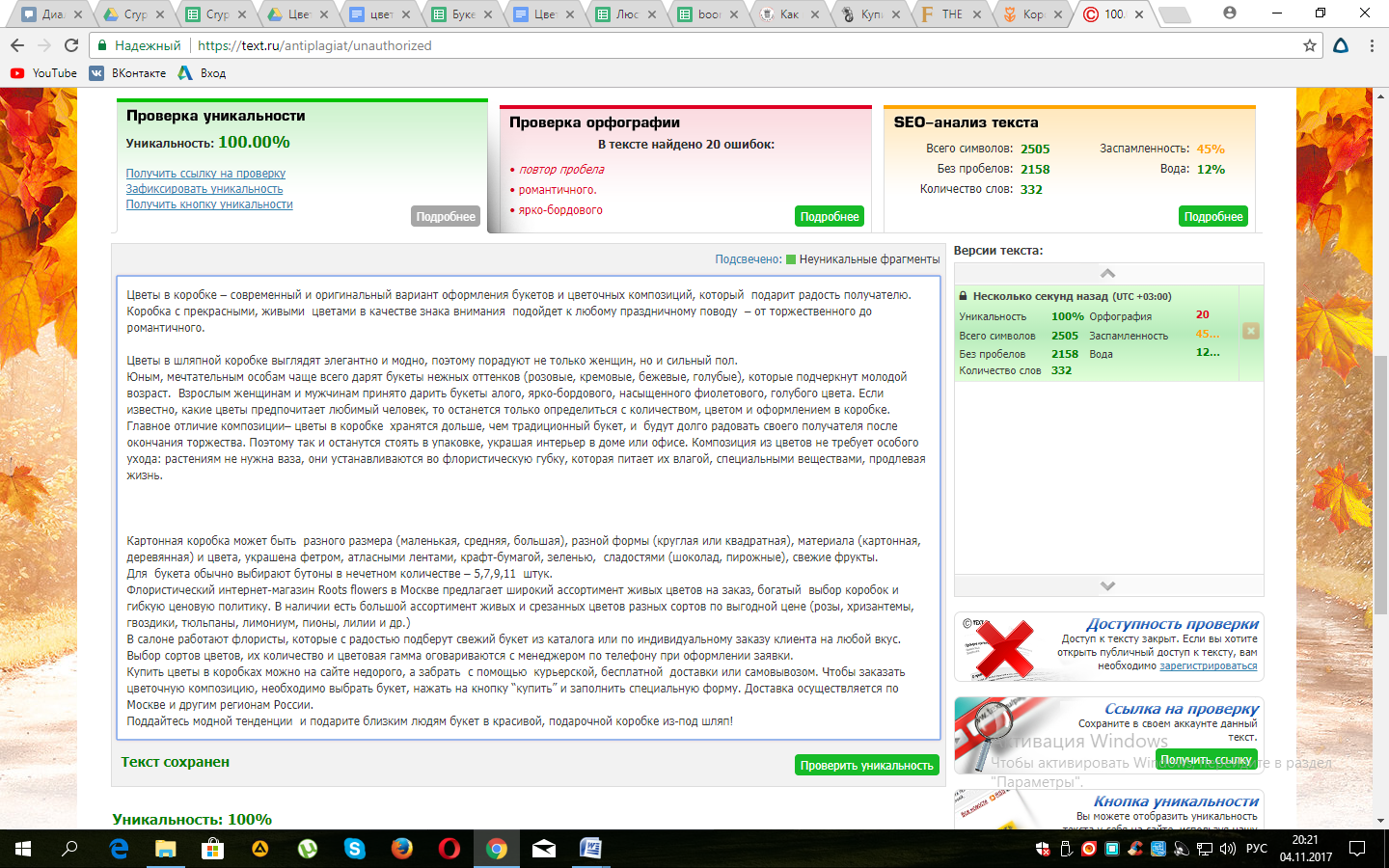 